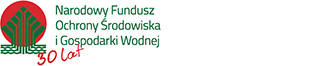 Formularz zgłoszeniowy zadeklarowanych do usuwania folii rolniczych i innych odpadów pochodzących z działalności rolniczej Rolnicy we własnym zakresie zobowiązani będą dostarczyć w/w odpady pochodzące z produkcji rolniczej do miejsca wskazanego przez gminę.Klauzula informacyjna ;Zgodnie z art. 13 ust.1 i ust. 2 rozporządzenia Parlamentu Europejskiego i Rady (UE) 2016/679 z 27.04.2016 r. w sprawie ochrony osób fizycznych w związku z przetwarzaniem danych osobowych i w sprawie swobodnego przepływu takich danych oraz uchylenia dyrektywy 95/46/WE (ogólne rozporządzenie o ochronie danych) (Dz. U. UE. L. z 2016 r. Nr 119, str. 1) – dalej RODO, informuję, iż:Pana/ Pani dane osobowe będą przetwarzane w celu (art. 6 ust. 1 lit. c RODO) realizacji obowiązku prawnego ciążącego na administratorze, wynikającego z ustawy z dnia 14 czerwca 1960 r. – Kodeks postępowania  administracyjnego (t.j. Dz. U. z 2018 r. poz. 2096 z późń.zm.) Administratorem Państwa danych osobowych jest Burmistrz Miasta i Gminy DrobinKontakt z inspektorem ochrony danych – p.jarzebowski@drobin.pl;Dane osobowe po zakończeniu realizacji celu, dla którego zostały zebrane, będą przetwarzane w celach archiwalnych dla dobra publicznego i przechowywane przez okres niezbędny do realizacji przepisów prawa.Udostępnianie danych osobowych odbywa się wyłącznie uprawnionym podmiotom na podstawie przepisów prawa, lub zawartych umów powierzenia przetwarzania danych.Ma Pani/Pan prawo dostępu do treści swoich danych, ich poprawiania, usunięcia,  lub ograniczenia przetwarzania.Ma Pani/Pan prawo do wniesienia skargi do Administratora, inspektora ochrony danych osobowych lub organu nadzorczego, którym jest Prezes Urzędu Ochrony Danych Osobowych z siedzibą w Warszawie, gdy przetwarzanie Pani/Pana danych osobowych narusza przepisy RODO.   ……………………………………………………………………(data i czytelny podpis Wnioskodawcy) Imię i nazwisko Imię i nazwisko                  Adres/Telefon                 Adres/TelefonRodzaj odpaduRodzaj odpaduRodzaj odpaduRodzaj odpaduRodzaj odpaduL.p.Właściwe zaznaczyć stawiając znak  X   przy danym odpadzieWłaściwe zaznaczyć stawiając znak  X   przy danym odpadzieWłaściwe zaznaczyć stawiając znak  X   przy danym odpadzieIlość ( kilogramy )1Folia rolniczaFolia rolnicza2Siatka i sznurki do owijania balotówSiatka i sznurki do owijania balotów3Opakowania po nawozachOpakowania po nawozach4BIG BAGBIG BAGRazem:Razem:Razem:Razem: